Круглый столСистема работы по выявлению, поддержке и развитию способностей и талантов у обучающихся по русскому языку и литературе15 апреля 2021 годаНачало работы -15. 00Регламент: Доклады – 12 минут.Сообщения  - 10 минутЦели круглого стола:1. Обсуждение проблемы «Выявление, поддержка и развитие способностей и талантов у обучающихся по русскому языку и литературе». 2.	Обобщение практического опыта работы учителей Смоленской области по вопросам организации работы с одарёнными детьми на уроках русского языка и литературы.Проблемное поле «Организационные условия, формы и 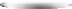 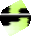 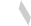 методы развития  филологических способностей детей и поддержки (выявления) одаренных обучающихся».Проблемное поле «Направления подготовки к участию в олимпиадах по русскому языку и литературе»Развитие творческих способностей обучающихся средствами театральной педагогики. Винокурова Виктория Валерьевна, учитель русского языка и литературы. МБОУ «СШ № 3» г.Десногорска.Исследовательская деятельность на уроке литературы как средство развития творческих способностей обучающихся. Жарикова Анна Владимировна, учитель русского языка и литературы. СОГБОУИ «Лицей имени Кирилла и Мефодия» г.Смоленска.Формирование интерактивной среды гимназии средствами литературного творчества. Ярус Елена Викторовна, учитель русского языка и литературы. МБОУ "Гимназия №1 им. Н.М. Пржевальского" г.Смоленска.Изучение морфемики на материале фрагментов из поэмы Г. Лонгфелло "Песнь о Гайавате" в переводе И.А. Бунина. Михеенкова О.Г., Заслуженный учитель России, учитель русского языка и литературы. МБОУ «СШ № 29» г.Смоленска.Система работы учителя по повышению уровня читательской культуры обучающихся. Русанова Т.С., заместитель директора школы по учебной работе, учитель русского языка и литературы. МБОУ «СШ № 33» г.Смоленска.Направления подготовки участников Всероссийской олимпиады школьников по литературе. Соловьёва Ф.Е., профессор кафедры методики преподавания предметов основного и среднего образования ГАУ ДПО СОИРО. Развитие творческих способностей учащихся как условие успешной социализации личности.      Иванова Елена Егоровна, учитель русского языка и литературы МБОУ «СШ №2» г. Десногорска Смоленской области.  Развитие филологических способностей детей на уроках русского языка.Кускова Татьяна Сергеевна, учитель  русского языка и литературы. МБОУ «СШ №4» г. Десногорска Смоленской области.Работа с одарёнными детьми - дело благодатное и благодарное!Лебедь Оксана Станиславовна, учитель  русского языка и литературы. МБОУ «СШ №2» г. Смоленска.Капельки души моих учеников.Манина Галина Владимировна, учитель русского языка и литературы. МБОУ «СШ №2» г. Десногорска Смоленской области.Работа с одаренными детьми на уроках русского языка.Маркалина Татьяна Александровна, учитель русского языка и литературы. МБОУ «СШ № 13 им. Э.Д. Балтина» г. Смоленска.